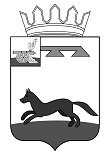 СОВЕТ ДЕПУТАТОВ ВЛАДИМИРОВСКОГО СЕЛЬСКОГО ПОСЕЛЕНИЯ ХИСЛАВИЧСКОГО РАЙОНА СМОЛЕНСКОЙ ОБЛАСТИ РЕШЕНИЕот 26 декабря   2019  года                                                                                  № 38В соответствии с Налоговым кодексом Российской Федерации,  Федеральным законом от 06 октября 2003 года № 131-ФЗ «Об общих принципах организации местного самоуправления в Российской Федерации», Уставом Владимировского сельского поселения Хиславичского района Смоленской области  Совет депутатов Владимировского сельского поселения Хиславичского района Смоленской области Смоленской областиРЕШИЛ:1. Внести в решение Совета депутатов Владимировского сельского поселения Хиславичского района Смоленской области от 27 ноября 2018 года № 29 «О налоге на имущество физических лиц на территории Владимировского сельского поселения Хиславичского района Смоленской области» (в редакции решений Совета депутатов Владимировского сельского поселения Хиславичского района Смоленской области от 10.04.2019 г. № 6) следующие изменения:пункт 4 изложить в следующей редакции: «4. На территории Владимировского сельского поселения Хиславичского района Смоленской области устанавливаются дополнительные налоговые льготы по налогу на имущество физических лиц, не предусмотренные главой 32 Налогового кодекса Российской Федерации».2. Настоящее решение подлежит официальному опубликованию в «Хиславичские известия».     3. Настоящее решение вступает в силу не ранее чем по истечении одного месяца со дня его официального опубликования и не ранее 1-го числа очередного налогового периода по налогу на имущество физических лиц.Глава муниципального образованияВладимировского сельского поселения Хиславичского районаСмоленской  области                                                                  И.А. ШевандинаО внесении изменений в решение Совета депутатов Владимировского сельского поселения Хиславичского района Смоленской области от 27 ноября 2018 года № 29 «О налоге на имущество физических лиц на территории Владимировского сельского поселения Хиславичского района Смоленской области»